平成　　年　　月　　日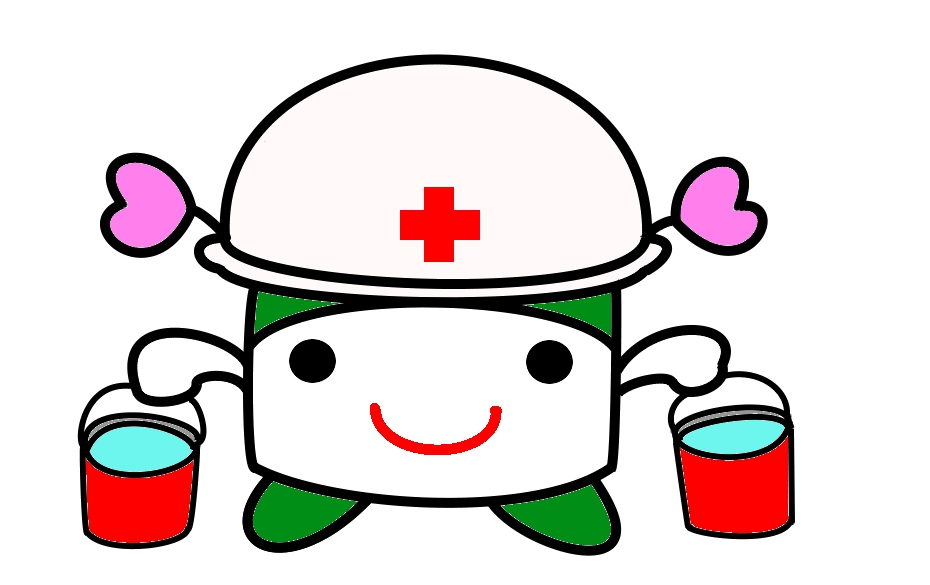 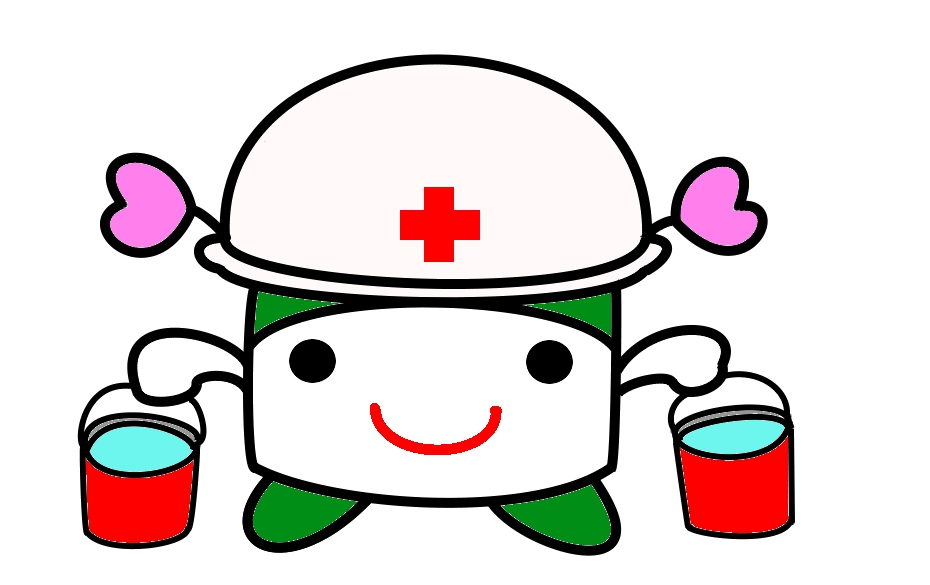 宮津市災害ボランティア事前登録申込書（個人用）◆ 項目への記入とチェックを入れてください◆ 登録申込者が未成年の場合は、親権者の同意が必要です◆ 活動について＜個人情報の取扱いについて＞ここに記載されている個人情報については、宮津市社会福祉協議会において適正に管理し、災害に関する情報提供（災害ボランティア活動・各種情報の提供）目的以外には使用しません。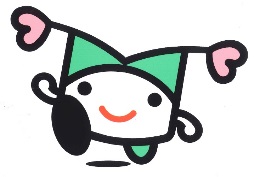 ふりがな性 別生 年 月 日生 年 月 日氏 名男・女Ｓ・Ｈ  　年  　月  　日（　  ）歳Ｓ・Ｈ  　年  　月  　日（　  ）歳住 所電 話（固定）（固定）メール@@電 話（携帯）（携帯）メール@@勤務状況□学生  □仕事をしている　□仕事をしていない□学生  □仕事をしている　□仕事をしていない□学生  □仕事をしている　□仕事をしていない□学生  □仕事をしている　□仕事をしていない□学生  □仕事をしている　□仕事をしていない特技・資格（複数可）□医師　□看護師　□救急救命士　□消防士　□防災士　□介護福祉士□調理師、栄養士　□ヘルパー　□手話通訳　□要約筆記　□建築士□大工　□外国語（　　　）語  □その他（　     　　　）□医師　□看護師　□救急救命士　□消防士　□防災士　□介護福祉士□調理師、栄養士　□ヘルパー　□手話通訳　□要約筆記　□建築士□大工　□外国語（　　　）語  □その他（　     　　　）□医師　□看護師　□救急救命士　□消防士　□防災士　□介護福祉士□調理師、栄養士　□ヘルパー　□手話通訳　□要約筆記　□建築士□大工　□外国語（　　　）語  □その他（　     　　　）□医師　□看護師　□救急救命士　□消防士　□防災士　□介護福祉士□調理師、栄養士　□ヘルパー　□手話通訳　□要約筆記　□建築士□大工　□外国語（　　　）語  □その他（　     　　　）□医師　□看護師　□救急救命士　□消防士　□防災士　□介護福祉士□調理師、栄養士　□ヘルパー　□手話通訳　□要約筆記　□建築士□大工　□外国語（　　　）語  □その他（　     　　　）緊急連絡先氏　名電　話続柄（　　　）親権者の同意宮津市災害ボランティア事前登録に、親権者として同意します。（親権者氏名）　　　　　　　　　印　（電話番号）　　　　　　　（親権者住所）　　　　　　　　　　　　　　　　　　　　　　　　活動範囲□宮津市内　　□近隣市町　　□京都府内　　□特に限らない活動希望□被災地での支援活動（泥だし、片付け等）　　□避難所での支援活動　　□その他（　　　　　　　　　　　）災害ボランティアの経験□なし　 □あり （災害ボランティア以外のボランティア経験があれば、お聞かせください。）（災害ボランティア以外のボランティア経験があれば、お聞かせください。）特記事項その他、災害支援に活用させていただける資機材があれば、お聞かせください。（例：軽トラック、一輪車、発電機、重機など）